С Л А В А 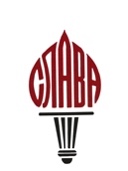 New Chapter ApplicationDate__________________High School Name:____________________________________________________________________High School Address:_________________________________________________________________________________	(Street)						(City)				(State)		(Zip)Designated Faculty Advisor: _____________________________________________________________High School Principle’s name: ____________________________________________________________List the Slavic languages and literature courses offered in your school:(Course Title)				(Text used)			(Contact hrs/week)		(Enrollment)a)___________________________	_______________________	_______________		__________b)___________________________	_______________________	_______________		__________c)____________________________	_______________________	_______________		__________d)____________________________	_______________________	_______________		__________e)____________________________	_______________________	_______________		__________List any related Slavic culture courses offered (e.g. units of Russia: history, geography, economics, culture, etc.)(Course Title)					(Text Used)					(Current Enrollment)a)_____________________________	__________________________________	_______________b)_____________________________	__________________________________	_______________c)_____________________________	__________________________________	_______________d)_____________________________	__________________________________	_______________e)______________________________	__________________________________	_______________What other world languages are offered at your school?____________________________________________________________________________________________________________________________________________________________________________________How extensive is your high school commitment to World Language instruction?______________________________________________________________________________________________________________________________________________________________________________________________________________________________________________________________________________Is there an established Slavic language club at your school? How many students are involved?__________________________________________________________________________________Is your High School accredited? By whom? __________________________________________________________________________________________Below you can add information that might be helpful to the National Duma in evaluating your high school program (e.g. opportunities for foreign travel and/or study abroad.) Also, describe your present Slavic program in a paragraph or so.________________________________________________________________________________________________________________________________________________________________________________________________________________________________________________________________________________________________________________________________________________________________________________________________________________________________________________________________________________________________________________________________________________________________________________________________________________________________________________________________________________________________________________________________________________________________________________________________________________________________________________________________________________________________________________REMEMBER:Please include $ initiation fee.Check must be payable to American Councils.Please send the check and the form to: Olga Gotta, 14A Powder Horn Hill Rd, Wilton, CT 06897